СОВЕТ ДЕПУТАТОВ МУНИЦИПАЛЬНОГО ОБРАЗОВАНИЯ НОВОЧЕРКССКИЙ  СЕЛЬСОВЕТ САРАКТАШСКОГО РАЙОНА ОРЕНБУРГСКОЙ ОБЛАСТИТРЕТИЙ СОЗЫВ РЕШЕНИЕдвадцать девятого заседания Совета депутатовмуниципального образования Новочеркасский сельсоветтретьего  созываот 08.11.2018                                  с. Новочеркасск                                      № 113  Об исполнении бюджета Новочеркасского сельсовета за 9 месяцев 2018 годаВ соответствии со статьями 12, 132 Конституции Российской Федерации, статьи 9 Бюджетного кодекса Российской Федерации, статьи 35 Федерального закона от 06.10.2003 N 131-ФЗ "Об общих принципах организации местного самоуправления в Российской Федерации" и  статьи 21 Устава  Новочеркасского сельсовета, рассмотрев итоги исполнения  бюджета за 9 месяцев 2018 года. Совет депутатов Новочеркасского сельсоветаРЕШИЛ: 1. Утвердить отчет об исполнении  местного бюджета за 9 месяцев  2018 год по доходам в сумме  13 555 127 рублей и по расходам в сумме 13 555 129,08 рублей с превышением расходов над доходами в сумме 2,08 рубля;2.Утвердить исполнение бюджета по доходам   за  9 месяцев 2018 г. согласно приложению № 1;3.Утвердить исполнение бюджета по расходам  бюджета за 9 месяцев  2018 г. согласно приложению № 1;4. Настоящее решение Совета депутатов вступает в силу с момента его принятия,  подлежит  обнародованию и размещению на официальном сайте Новочеркасского сельсовета. 5. Контроль за исполнением данного решения возложить на постоянную комиссию по бюджетной, налоговой и финансовой политике, собственности, торговле, экономическим вопросам (Закирова Р.Г.).Председатель Совета депутатов Глава муниципального образованияНовочеркасский сельсовет                                                        Н.Ф.СуюндуковРазослано: Суюндукову Н.Ф.,  Матвееву Г.Е., прокуратуре района, финансовому отделу по Саракташскому району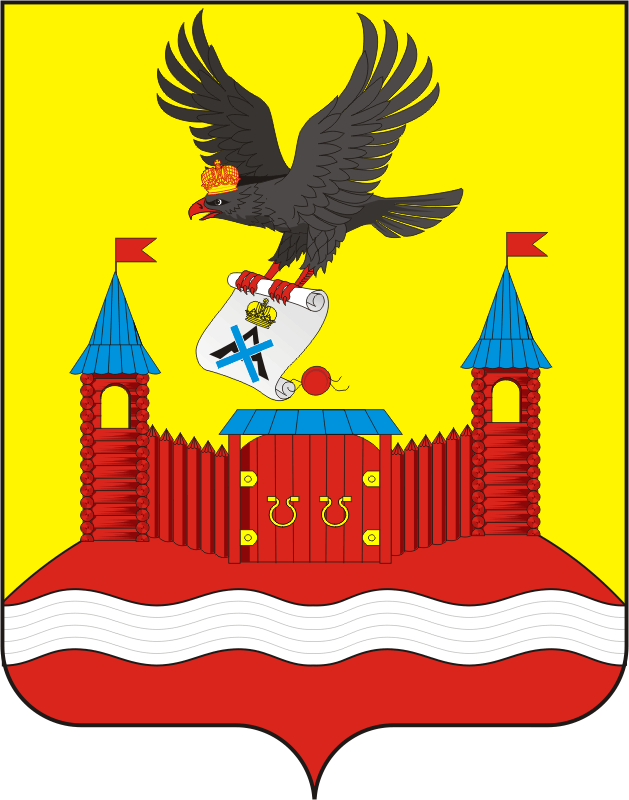 Приложение № 1Приложение № 1Приложение № 1к решению Совета депутатовк решению Совета депутатовк решению Совета депутатовНовочеркасского сельсоветНовочеркасского сельсоветНовочеркасского сельсоветот 08.11.2018  № 113от 08.11.2018  № 113от 08.11.2018  № 113ОТЧЕТ ОБ ИСПОЛНЕНИИ БЮДЖЕТАОТЧЕТ ОБ ИСПОЛНЕНИИ БЮДЖЕТАОТЧЕТ ОБ ИСПОЛНЕНИИ БЮДЖЕТАОТЧЕТ ОБ ИСПОЛНЕНИИ БЮДЖЕТАОТЧЕТ ОБ ИСПОЛНЕНИИ БЮДЖЕТАОТЧЕТ ОБ ИСПОЛНЕНИИ БЮДЖЕТАКОДЫФорма по ОКУД0503117на 1 октября 2018 г.на 1 октября 2018 г.на 1 октября 2018 г.Дата01.10.2018по ОКПО71954039Наименование
финансового органаАдминистрация муниципального образования Новочеркасский сельсовет Саракташского района Оренбургской областиАдминистрация муниципального образования Новочеркасский сельсовет Саракташского района Оренбургской областиАдминистрация муниципального образования Новочеркасский сельсовет Саракташского района Оренбургской областиГлава по БК232Наименование публично-правового образованияСельское поселение НовочеркасскоеСельское поселение НовочеркасскоеСельское поселение Новочеркасскоепо ОКТМО53641434Периодичность:месячная, квартальная, годоваямесячная, квартальная, годоваямесячная, квартальная, годоваяЕдиница измерения:руб.руб.руб.3831. Доходы бюджета1. Доходы бюджета1. Доходы бюджета1. Доходы бюджета1. Доходы бюджета1. Доходы бюджетаНаименование показателяКод строкиКод дохода по бюджетной классификацииУтвержденные бюджетные назначенияИсполнено% исполнения123456Доходы бюджета - ВСЕГО: 
В том числе:010X13 555 127,0010 916 492,1380,53НАЛОГОВЫЕ И НЕНАЛОГОВЫЕ ДОХОДЫ010000 100000000000000007 661 600,006 307 326,1382,32НАЛОГИ НА ПРИБЫЛЬ, ДОХОДЫ010000 101000000000000002 517 000,003 014 574,25119,77Налог на доходы физических лиц010000 101020000100001102 517 000,003 014 574,25119,77Налог на доходы физических лиц с доходов, источником которых является налоговый агент, за исключением доходов, в отношении которых исчисление и уплата налога осуществляются в соответствии со статьями 227, 227.1 и 228 Налогового кодекса Российской Федерации010000 101020100100001102 517 000,002 997 272,09119,08Налог на доходы физических лиц с доходов, источником которых является налоговый агент, за исключением доходов, в отношении которых исчисление и уплата налога осуществляются в соответствии со статьями 227, 227.1 и 228 Налогового кодекса Российской Федерации010182 101020100110001102 517 000,002 996 507,72119,05Налог на доходы физических лиц с доходов, источником которых является налоговый агент, за исключением доходов, в отношении которых исчисление и уплата налога осуществляются в соответствии со статьями 227, 227.1 и 228 Налогового кодекса Российской Федерации (пени по соответствующему платежу)010182 101020100121001100,0040,32Налог на доходы физических лиц с доходов, источником которых является налоговый агент, за исключением доходов, в отношении которых исчисление и уплата налога осуществляются в соответствии со статьями 227, 227.1 и 228 Налогового кодекса Российской Федерации (суммы денежных взысканий (штрафов) по соответствующему платежу согласно законодательству Российской Федерации)010182 101020100130001100,00724,05Налог на доходы физических лиц с доходов, полученных от осуществления деятельности физическими лицами, зарегистрированными в качестве индивидуальных предпринимателей, нотариусов, занимающихся частной практикой, адвокатов, учредивших адвокатские кабинеты, и других лиц, занимающихся частной практикой в соответствии со статьей 227 Налогового кодекса Российской Федерации010000 101020200100001100,00211,17Налог на доходы физических лиц с доходов, полученных от осуществления деятельности физическими лицами, зарегистрированными в качестве индивидуальных предпринимателей, нотариусов, занимающихся частной практикой, адвокатов, учредивших адвокатские кабинеты, и других лиц, занимающихся частной практикой в соответствии со статьей 227 Налогового кодекса Российской Федерации (пени по соответствующему платежу)010182 101020200121001100,00211,17Налог на доходы физических лиц с доходов, полученных физическими лицами в соответствии со статьей 228 Налогового кодекса Российской Федерации010000 101020300100001100,0017 090,99Налог на доходы физических лиц с доходов, полученных физическими лицами в соответствии со статьей 228 Налогового кодекса Российской Федерации (сумма платежа (перерасчеты, недоимка и задолженность по соответствующему платежу, в том числе по отмененному)010182 101020300110001100,0016 859,40Налог на доходы физических лиц с доходов, полученных физическими лицами в соответствии со статьей 228 Налогового кодекса Российской Федерации (пени по соответствующему платежу)010182 101020300121001100,0017,84Налог на доходы физических лиц с доходов, полученных физическими лицами в соответствии со статьей 228 Налогового кодекса Российской Федерации (прочие поступления)010182 101020300140001100,00213,75НАЛОГИ НА ТОВАРЫ (РАБОТЫ, УСЛУГИ), РЕАЛИЗУЕМЫЕ НА ТЕРРИТОРИИ РОССИЙСКОЙ ФЕДЕРАЦИИ010000 10300000000000000998 100,00789 226,7479,07Акцизы по подакцизным товарам (продукции), производимым на территории Российской Федерации010000 10302000010000110998 100,00789 226,7479,07Доходы от уплаты акцизов на дизельное топливо, подлежащие распределению между бюджетами субъектов Российской Федерации и местными бюджетами с учетом установленных дифференцированных нормативов отчислений в местные бюджеты010100 10302230010000110372 300,00343 692,5792,32Доходы от уплаты акцизов на моторные масла для дизельных и (или) карбюраторных (инжекторных) двигателей, подлежащие распределению между бюджетами субъектов Российской Федерации и местными бюджетами с учетом установленных дифференцированных нормативов отчислений в местные бюджеты010100 103022400100001102 900,003 117,36107,50Доходы от уплаты акцизов на автомобильный бензин, подлежащие распределению между бюджетами субъектов Российской Федерации и местными бюджетами с учетом установленных дифференцированных нормативов отчислений в местные бюджеты010100 10302250010000110680 500,00519 402,6176,33Доходы от уплаты акцизов на прямогонный бензин, подлежащие распределению между бюджетами субъектов Российской Федерации и местными бюджетами с учетом установленных дифференцированных нормативов отчислений в местные бюджеты010100 10302260010000110-57 600,00-76 985,80133,66НАЛОГИ НА СОВОКУПНЫЙ ДОХОД010000 105000000000000001 348 500,00983 519,3472,93Налог, взимаемый в связи с применением упрощенной системы налогообложения010000 10501000000000110700 000,00433 391,7961,91Налог, взимаемый с налогоплательщиков, выбравших в качестве объекта налогообложения доходы010000 10501010010000110650 000,00375 999,3857,85Налог, взимаемый с налогоплательщиков, выбравших в качестве объекта налогообложения доходы010000 10501011010000110650 000,00375 999,3857,85Налог по упрощенной системе налогообложения, взимаемый с налогоплательщиков, выбравших в качестве объекта налогообложения доходы010182 10501011011000110650 000,00375 892,4757,83Налог, взимаемый с налогоплательщиков, выбравших в качестве объекта налогообложения доходы (пени по соответствующему платежу)010182 105010110121001100,006,91Налог, взимаемый с налогоплательщиков, выбравших в качестве объекта налогообложения доходы (суммы денежных взысканий (штрафов) по соответствующему платежу согласно законодательству Российской Федерации)010182 105010110130001100,00100,00Налог, взимаемый с налогоплательщиков, выбравших в качестве объекта налогообложения доходы, уменьшенные на величину расходов010000 1050102001000011050 000,0057 392,41114,78Налог, взимаемый с налогоплательщиков, выбравших в качестве объекта налогообложения доходы, уменьшенные на величину расходов (в том числе минимальный налог, зачисляемый в бюджеты субъектов Российской Федерации)010000 1050102101000011050 000,0057 392,41114,78Налог, взимаемый с налогоплательщиков, выбравших в качестве объекта налогообложения доходы, уменьшенные на величину расходов (в том числе минимальный налог, зачисляемый в бюджеты субъектов Российской Федерации (сумма платежа (перерасчеты, недоимка и задолженность по соответствующему платежу, в том числе по отмененному)010182 1050102101100011050 000,0049 715,7099,43Налог, взимаемый с налогоплательщиков, выбравших в качестве объекта налогообложения доходы, уменьшенные на величину расходов (в том числе минимальный налог, зачисляемый в бюджеты субъектов Российской Федерации (пени по соответствующему платежу)010182 105010210121001100,007 701,71Налог, взимаемый с налогоплательщиков, выбравших в качестве объекта налогообложения доходы, уменьшенные на величину расходов (в том числе минимальный налог, зачисляемый в бюджеты субъектов Российской Федерации (суммы денежных взысканий (штрафов) по соответствующему платежу согласно законодательству Российской Федерации)010182 105010210130001100,00-25,00Единый сельскохозяйственный налог010000 10503000010000110648 500,00550 127,5584,83Единый сельскохозяйственный налог010000 10503010010000110648 500,00550 127,5584,83Единый сельскохозяйственный налог (сумма платежа (перерасчеты, недоимка и задолженность по соответствующему платежу, в том числе по отмененному)010182 10503010011000110648 500,00550 103,9084,83Единый сельскохозяйственный налог (пени по соответствующему платежу)010182 105030100121001100,0023,65НАЛОГИ НА ИМУЩЕСТВО010000 106000000000000002 796 000,001 509 345,8053,98Налог на имущество физических лиц010000 1060100000000011039 000,0041 200,24105,64Налог на имущество физических лиц, взимаемый по ставкам, применяемым к объектам налогообложения, расположенным в границах сельских поселений010000 1060103010000011039 000,0041 200,24105,64Налог на имущество физических лиц, взимаемый по ставкам, применяемым к объектам налогообложения, расположенным в границах поселений010182 1060103010100011039 000,0039 007,78100,02Уплата налогов на имущество, транспортный и земельный налоги010182 106010301021001100,002 192,46Земельный налог010000 106060000000001102 757 000,001 468 145,5653,25Земельный налог с организаций010000 10606030000000110192 000,00233 798,89121,77Земельный налог с организаций, обладающих земельным участком, расположенным в границах сельских поселений010000 10606033100000110192 000,00233 798,89121,77Земельный налог с организаций, обладающих земельным участком, расположенным в границах сельских поселений (сумма платежа (перерасчеты, недоимка и задолженность по соответствующему платежу, в том числе по отмененному)010182 10606033101000110192 000,00232 495,87121,09Земельный налог с организаций, обладающих земельным участком, расположенным в границах сельских поселений (пени по соответствующему платежу)010182 106060331021001100,001 303,02Земельный налог с физических лиц010000 106060400000001102 565 000,001 234 346,6748,12Земельный налог с физических лиц, обладающих земельным участком, расположенным в границах сельских поселений010000 106060431000001102 565 000,001 234 346,6748,12Земельный налог с физических лиц, обладающих земельным участком, расположенным в границах сельских поселений (сумма платежа (перерасчеты, недоимка и задолженность по соответствующему платежу, в том числе по отмененному)010182 106060431010001102 565 000,001 217 689,7547,47Земельный налог с физических лиц, обладающих земельным участком, расположенным в границах сельских поселений (пени по соответствующему платежу)010182 106060431021001100,0016 656,92ГОСУДАРСТВЕННАЯ ПОШЛИНА010000 108000000000000000,007 310,00Государственная пошлина за совершение нотариальных действий (за исключением действий, совершаемых консульскими учреждениями Российской Федерации)010000 108040000100001100,007 310,00Государственная пошлина за совершение нотариальных действий должностными лицами органов местного самоуправления, уполномоченными в соответствии с законодательными актами Российской Федерации на совершение нотариальных действий010000 108040200100001100,007 310,00Государственная пошлина за совершение нотариальных действий должностными лицами органов местного самоуправления, уполномоченными в соответствии с законодательными актами Российской Федерации на совершение нотариальных действий010232 108040200110001100,007 310,00ДОХОДЫ ОТ ИСПОЛЬЗОВАНИЯ ИМУЩЕСТВА, НАХОДЯЩЕГОСЯ В ГОСУДАРСТВЕННОЙ И МУНИЦИПАЛЬНОЙ СОБСТВЕННОСТИ010000 111000000000000002 000,001 350,0067,50Доходы, получаемые в виде арендной либо иной платы за передачу в возмездное пользование государственного и муниципального имущества (за исключением имущества бюджетных и автономных учреждений, а также имущества государственных и муниципальных унитарных предприятий, в том числе казенных)010000 111050000000001202 000,001 350,0067,50Доходы от сдачи в аренду имущества, находящегося в оперативном управлении органов государственной власти, органов местного самоуправления, государственных внебюджетных фондов и созданных ими учреждений (за исключением имущества бюджетных и автономных учреждений)010000 111050300000001202 000,001 350,0067,50Доходы от сдачи в аренду имущества, находящегося в оперативном управлении органов управления сельских поселений и созданных ими учреждений (за исключением имущества муниципальных бюджетных и автономных учреждений)010232 111050351000001202 000,001 350,0067,50ШТРАФЫ, САНКЦИИ, ВОЗМЕЩЕНИЕ УЩЕРБА010000 116000000000000000,002 000,00Прочие поступления от денежных взысканий (штрафов) и иных сумм в возмещение ущерба010000 116900000000001400,002 000,00Прочие поступления от денежных взысканий (штрафов) и иных сумм в возмещение ущерба, зачисляемые в бюджеты сельских поселений010232 116900501000001400,002 000,00БЕЗВОЗМЕЗДНЫЕ ПОСТУПЛЕНИЯ010000 200000000000000005 893 527,004 609 166,0078,21БЕЗВОЗМЕЗДНЫЕ ПОСТУПЛЕНИЯ ОТ ДРУГИХ БЮДЖЕТОВ БЮДЖЕТНОЙ СИСТЕМЫ РОССИЙСКОЙ ФЕДЕРАЦИИ010000 202000000000000005 893 527,004 609 166,0078,21Дотации бюджетам бюджетной системы Российской Федерации010000 202100000000001514 681 242,003 445 747,0073,61Дотации на выравнивание бюджетной обеспеченности010000 202150010000001514 539 600,003 384 200,0074,55Дотации бюджетам сельских поселений на выравнивание бюджетной обеспеченности010232 202150011000001514 539 600,003 384 200,0074,55Дотации бюджетам на поддержку мер по обеспечению сбалансированности бюджетов010000 20215002000000151141 642,0061 547,0043,45Дотации бюджетам сельских поселений на поддержку мер по обеспечению сбалансированности бюджетов010232 20215002100000151141 642,0061 547,0043,45Субвенции бюджетам бюджетной системы Российской Федерации010000 20230000000000151212 285,00163 419,0076,98Субвенции бюджетам на осуществление первичного воинского учета на территориях, где отсутствуют военные комиссариаты010000 20235118000000151206 085,00159 286,0077,29Субвенции бюджетам сельских поселений на осуществление первичного воинского учета на территориях, где отсутствуют военные комиссариаты010232 20235118100000151206 085,00159 286,0077,29Субвенции бюджетам на государственную регистрацию актов гражданского состояния010000 202359300000001516 200,004 133,0066,66Субвенции бюджетам сельских поселений на государственную регистрацию актов гражданского состояния010232 202359301000001516 200,004 133,0066,66Иные межбюджетные трансферты010000 202400000000001511 000 000,001 000 000,00100,00Прочие межбюджетные трансферты, передаваемые бюджетам010000 202499990000001511 000 000,001 000 000,00100,00Прочие межбюджетные трансферты, передаваемые бюджетам сельских поселений010232 202499991000001511 000 000,001 000 000,00100,002. Расходы бюджета2. Расходы бюджета2. Расходы бюджета2. Расходы бюджета2. Расходы бюджета2. Расходы бюджетаНаименование показателяКод строкиКод расхода по бюджетной классификацииУтвержденные бюджетные назначенияИсполнено% исполнения123456Расходы бюджета - ВСЕГО 
В том числе:200X13 555 129,0810 813 655,5079,78ОБЩЕГОСУДАРСТВЕННЫЕ ВОПРОСЫ200000 0100 0000000000 0003 624 236,472 697 636,9474,43Функционирование высшего должностного лица субъекта Российской Федерации и муниципального образования200000 0102 0000000000 000764 000,00481 502,9163,02Муниципальная программа "Реализация муниципальной политики на территории муниципального образования Новочеркасский сельсовет Саракташского района Оренбургской области на 2018-2021 годы"200000 0102 6200000000 000764 000,00481 502,9163,02Подпрогамма "Осуществление деятельности аппарата управления администрации муниципального образования Новочеркасский сельсовет"200000 0102 6210000000 000764 000,00481 502,9163,02Глава муниципального образования200000 0102 6210010010 000764 000,00481 502,9163,02Расходы на выплаты персоналу в целях обеспечения выполнения функций государственными (муниципальными) органами, казенными учреждениями, органами управления государственными внебюджетными фондами200000 0102 6210010010 100764 000,00481 502,9163,02Расходы на выплаты персоналу государственных (муниципальных) органов200000 0102 6210010010 120764 000,00481 502,9163,02Фонд оплаты труда государственных (муниципальных) органов200232 0102 6210010010 121476 000,00369 817,9277,69Взносы по обязательному социальному страхованию на выплаты денежного содержания и иные выплаты работникам государственных (муниципальных) органов200232 0102 6210010010 129288 000,00111 684,9938,78Функционирование Правительства Российской Федерации, высших исполнительных органов государственной власти субъектов Российской Федерации, местных администраций200000 0104 0000000000 0002 819 088,472 174 986,0377,15Муниципальная программа "Реализация муниципальной политики на территории муниципального образования Новочеркасский сельсовет Саракташского района Оренбургской области на 2018-2021 годы"200000 0104 6200000000 0002 819 088,472 174 986,0377,15Подпрогамма "Осуществление деятельности аппарата управления администрации муниципального образования Новочеркасский сельсовет"200000 0104 6210000000 0002 819 088,472 174 986,0377,15Аппарат администрации муниципального образования200000 0104 6210010020 0002 819 088,472 174 986,0377,15Расходы на выплаты персоналу в целях обеспечения выполнения функций государственными (муниципальными) органами, казенными учреждениями, органами управления государственными внебюджетными фондами200000 0104 6210010020 1001 760 660,001 213 919,2668,95Расходы на выплаты персоналу государственных (муниципальных) органов200000 0104 6210010020 1201 760 660,001 213 919,2668,95Фонд оплаты труда государственных (муниципальных) органов200232 0104 6210010020 1211 352 272,81928 708,2968,68Взносы по обязательному социальному страхованию на выплаты денежного содержания и иные выплаты работникам государственных (муниципальных) органов200232 0104 6210010020 129408 387,19285 210,9769,84Закупка товаров, работ и услуг для обеспечения государственных (муниципальных) нужд200000 0104 6210010020 200917 445,47917 445,47100,00Иные закупки товаров, работ и услуг для обеспечения государственных (муниципальных) нужд200000 0104 6210010020 240917 445,47917 445,47100,00Прочая закупка товаров, работ и услуг200232 0104 6210010020 244917 445,47917 445,47100,00Межбюджетные трансферты200000 0104 6210010020 50055 031,000,000,00Иные межбюджетные трансферты200232 0104 6210010020 54055 031,000,000,00Иные бюджетные ассигнования200000 0104 6210010020 80085 952,0043 621,3050,75Уплата налогов, сборов и иных платежей200000 0104 6210010020 85085 952,0043 621,3050,75Уплата налога на имущество организаций и земельного налога200232 0104 6210010020 85147 888,0023 741,0049,58Уплата иных платежей200232 0104 6210010020 85338 064,0019 880,3052,23Обеспечение деятельности финансовых, налоговых и таможенных органов и органов финансового (финансово-бюджетного) надзора200000 0106 0000000000 00041 148,0041 148,00100,00Муниципальная программа "Реализация муниципальной политики на территории муниципального образования Новочеркасский сельсовет Саракташского района Оренбургской области на 2018-2021 годы"200000 0106 6200000000 00041 148,0041 148,00100,00Подпрогамма "Осуществление деятельности аппарата управления администрации муниципального образования Новочеркасский сельсовет"200000 0106 6210000000 00041 148,0041 148,00100,00Межбюджетные трансферты на осуществление части переданных в район полномочий по внешнему муниципальному контролю200000 0106 6210010080 00041 148,0041 148,00100,00Межбюджетные трансферты200000 0106 6210010080 50041 148,0041 148,00100,00Иные межбюджетные трансферты200232 0106 6210010080 54041 148,0041 148,00100,00НАЦИОНАЛЬНАЯ ОБОРОНА200000 0200 0000000000 000206 085,00147 495,8271,57Мобилизационная и вневойсковая подготовка200000 0203 0000000000 000206 085,00147 495,8271,57Муниципальная программа "Реализация муниципальной политики на территории муниципального образования Новочеркасский сельсовет Саракташского района Оренбургской области на 2018-2021 годы"200000 0203 6200000000 000206 085,00147 495,8271,57Подпрограмма "Обеспечение осуществления части, переданных органами власти другого уровня, полномочий"200000 0203 6220000000 000206 085,00147 495,8271,57Ведение первичного воинского учета на территориях, где отсутствуют военные комиссариаты200000 0203 6220051180 000206 085,00147 495,8271,57Расходы на выплаты персоналу в целях обеспечения выполнения функций государственными (муниципальными) органами, казенными учреждениями, органами управления государственными внебюджетными фондами200000 0203 6220051180 100206 085,00147 495,8271,57Расходы на выплаты персоналу государственных (муниципальных) органов200000 0203 6220051180 120206 085,00147 495,8271,57Фонд оплаты труда государственных (муниципальных) органов200232 0203 6220051180 121157 892,00113 284,0371,75Взносы по обязательному социальному страхованию на выплаты денежного содержания и иные выплаты работникам государственных (муниципальных) органов200232 0203 6220051180 12948 193,0034 211,7970,99НАЦИОНАЛЬНАЯ БЕЗОПАСНОСТЬ И ПРАВООХРАНИТЕЛЬНАЯ ДЕЯТЕЛЬНОСТЬ200000 0300 0000000000 000185 619,54153 552,5482,72Органы юстиции200000 0304 0000000000 0006 200,004 133,0066,66Муниципальная программа "Реализация муниципальной политики на территории муниципального образования Новочеркасский сельсовет Саракташского района Оренбургской области на 2018-2021 годы"200000 0304 6200000000 0006 200,004 133,0066,66Подпрограмма "Обеспечение осуществления части, переданных органами власти другого уровня, полномочий"200000 0304 6220000000 0006 200,004 133,0066,66Осуществление переданных в соответствии с пунктом 1 статьи 4 Федерального закона от 15 ноября 1997 года № 143-ФЗ "Об актах гражданского состояния" полномочий Российской Федерации на государственную регистрацию актов гражданского состояния200000 0304 6220059302 0006 200,004 133,0066,66Закупка товаров, работ и услуг для обеспечения государственных (муниципальных) нужд200000 0304 6220059302 2006 200,004 133,0066,66Иные закупки товаров, работ и услуг для обеспечения государственных (муниципальных) нужд200000 0304 6220059302 2406 200,004 133,0066,66Прочая закупка товаров, работ и услуг200232 0304 6220059302 2446 200,004 133,0066,66Обеспечение пожарной безопасности200000 0310 0000000000 000149 419,54149 419,54100,00Муниципальная программа "Реализация муниципальной политики на территории муниципального образования Новочеркасский сельсовет Саракташского района Оренбургской области на 2018-2021 годы"200000 0310 6200000000 000149 419,54149 419,54100,00Подпрограмма "Обеспечение пожарной безопасности на территории муниципального образования Новочеркасский сельсовет"200000 0310 6230000000 000149 419,54149 419,54100,00Финансовое обеспечение мероприятий на обеспечение пожарной безопасности на территории муниципального образования поселения200000 0310 6230095020 000149 419,54149 419,54100,00Закупка товаров, работ и услуг для обеспечения государственных (муниципальных) нужд200000 0310 6230095020 200149 419,54149 419,54100,00Иные закупки товаров, работ и услуг для обеспечения государственных (муниципальных) нужд200000 0310 6230095020 240149 419,54149 419,54100,00Прочая закупка товаров, работ и услуг200232 0310 6230095020 244149 419,54149 419,54100,00Другие вопросы в области национальной безопасности и правоохранительной деятельности200000 0314 0000000000 00030 000,000,000,00Муниципальная программа "Реализация муниципальной политики на территории муниципального образования Новочеркасский сельсовет Саракташского района Оренбургской области на 2018-2021 годы"200000 0314 6200000000 00030 000,000,000,00Подпрограмма "Обеспечение поддержки добровольных народных дружин на территории муниципального образования Новочеркасский сельсовет"200000 0314 6240000000 00030 000,000,000,00Меры поддержки добровольных народных дружин200000 0314 6240020040 00030 000,000,000,00Закупка товаров, работ и услуг для обеспечения государственных (муниципальных) нужд200000 0314 6240020040 20030 000,000,000,00Иные закупки товаров, работ и услуг для обеспечения государственных (муниципальных) нужд200000 0314 6240020040 24030 000,000,000,00Прочая закупка товаров, работ и услуг200232 0314 6240020040 24430 000,000,000,00НАЦИОНАЛЬНАЯ ЭКОНОМИКА200000 0400 0000000000 0002 388 025,602 388 025,60100,00Дорожное хозяйство (дорожные фонды)200000 0409 0000000000 0002 388 025,602 388 025,60100,00Муниципальная программа "Реализация муниципальной политики на территории муниципального образования Новочеркасский сельсовет Саракташского района Оренбургской области на 2018-2021 годы"200000 0409 6200000000 0002 388 025,602 388 025,60100,00Подпрограмма "Развитие дорожного хозяйства на территории муниципального образования Новочеркасский сельсовет"200000 0409 6250000000 0002 388 025,602 388 025,60100,00Содержание и ремонт, капитальный ремонт автомобильных дорог общего пользования и искуственных сооружений на них200000 0409 6250095280 0001 046 237,361 046 237,36100,00Закупка товаров, работ и услуг для обеспечения государственных (муниципальных) нужд200000 0409 6250095280 2001 046 237,361 046 237,36100,00Иные закупки товаров, работ и услуг для обеспечения государственных (муниципальных) нужд200000 0409 6250095280 2401 046 237,361 046 237,36100,00Прочая закупка товаров, работ и услуг200232 0409 6250095280 2441 046 237,361 046 237,36100,00Софинансирование расходов по капитальному ремонту и ремонту автомобильных дорог общего пользования населенных пунктов200000 0409 62500S0410 0001 341 788,241 341 788,24100,00Закупка товаров, работ и услуг для обеспечения государственных (муниципальных) нужд200000 0409 62500S0410 2001 341 788,241 341 788,24100,00Иные закупки товаров, работ и услуг для обеспечения государственных (муниципальных) нужд200000 0409 62500S0410 2401 341 788,241 341 788,24100,00Прочая закупка товаров, работ и услуг200232 0409 62500S0410 2441 341 788,241 341 788,24100,00ЖИЛИЩНО-КОММУНАЛЬНОЕ ХОЗЯЙСТВО200000 0500 0000000000 0002 673 164,442 310 050,5786,42Жилищное хозяйство200000 0501 0000000000 00036 000,0027 712,8476,98Непрограммное направление расходов (непрограммные мероприятия).200000 0501 7700000000 00036 000,0027 712,8476,98Исполнение обязательств по уплате взносов на капитальный ремонт в отношении помещений, собственниками которых являются органы местного самоуправления200000 0501 7700090140 00036 000,0027 712,8476,98Закупка товаров, работ и услуг для обеспечения государственных (муниципальных) нужд200000 0501 7700090140 20036 000,0027 712,8476,98Иные закупки товаров, работ и услуг для обеспечения государственных (муниципальных) нужд200000 0501 7700090140 24036 000,0027 712,8476,98Прочая закупка товаров, работ и услуг200232 0501 7700090140 24436 000,0027 712,8476,98Благоустройство200000 0503 0000000000 0002 637 164,442 282 337,7386,55Муниципальная программа "Реализация муниципальной политики на территории муниципального образования Новочеркасский сельсовет Саракташского района Оренбургской области на 2018-2021 годы"200000 0503 6200000000 0002 637 164,442 282 337,7386,55Подпрограмма "Благоустройство территории муниципального образования Новочеркасский сельсовет"200000 0503 6260000000 0002 637 164,442 282 337,7386,55Финансовое обеспечение мероприятий по благоустройству территорий муниципального образования поселения200000 0503 6260095310 0002 637 164,442 282 337,7386,55Закупка товаров, работ и услуг для обеспечения государственных (муниципальных) нужд200000 0503 6260095310 2002 637 164,442 282 337,7386,55Иные закупки товаров, работ и услуг для обеспечения государственных (муниципальных) нужд200000 0503 6260095310 2402 637 164,442 282 337,7386,55Прочая закупка товаров, работ и услуг200232 0503 6260095310 2442 637 164,442 282 337,7386,55КУЛЬТУРА, КИНЕМАТОГРАФИЯ200000 0800 0000000000 0004 417 998,033 112 894,0370,46Культура200000 0801 0000000000 0004 417 998,033 112 894,0370,46Муниципальная программа "Реализация муниципальной политики на территории муниципального образования Новочеркасский сельсовет Саракташского района Оренбургской области на 2018-2021 годы"200000 0801 6200000000 0004 417 998,033 112 894,0370,46Подпрограмма "Развитие культуры на территории муниципального образования Новочеркасский сельсовет"200000 0801 6270000000 0004 417 998,033 112 894,0370,46Финансовое обеспечение части переданных полномочий по организации досуга и обеспечению жителей услугами организации культуры и библиотечного обслуживания200000 0801 6270075080 0003 615 130,002 310 026,0063,90Межбюджетные трансферты200000 0801 6270075080 5003 615 130,002 310 026,0063,90Иные межбюджетные трансферты200232 0801 6270075080 5403 615 130,002 310 026,0063,90Финансовое обеспечение мероприятий, направленных на развитие культуры на территории муниципального образования поселения200000 0801 6270095220 000802 868,03802 868,03100,00Закупка товаров, работ и услуг для обеспечения государственных (муниципальных) нужд200000 0801 6270095220 200802 868,03802 868,03100,00Иные закупки товаров, работ и услуг для обеспечения государственных (муниципальных) нужд200000 0801 6270095220 240802 868,03802 868,03100,00Прочая закупка товаров, работ и услуг200232 0801 6270095220 244802 868,03802 868,03100,00ФИЗИЧЕСКАЯ КУЛЬТУРА И СПОРТ200000 1100 0000000000 00060 000,004 000,006,67Физическая культура200000 1101 0000000000 00060 000,004 000,006,67Муниципальная программа "Реализация муниципальной политики на территории муниципального образования Новочеркасский сельсовет Саракташского района Оренбургской области на 2018-2021 годы"200000 1101 6200000000 00060 000,004 000,006,67Подпрограмма "Развитие физической культуры и массового спорта на территории муниципального образования Новочеркасский сельсовет"200000 1101 6280000000 00060 000,004 000,006,67Финансовое обеспечение мероприятий в области физической культуры, спорта и туризма на территории муниципального образования поселений200000 1101 6280095240 00060 000,004 000,006,67Закупка товаров, работ и услуг для обеспечения государственных (муниципальных) нужд200000 1101 6280095240 20060 000,004 000,006,67Иные закупки товаров, работ и услуг для обеспечения государственных (муниципальных) нужд200000 1101 6280095240 24060 000,004 000,006,67Прочая закупка товаров, работ и услуг200232 1101 6280095240 24460 000,004 000,006,67Результат кассового исполнения бюджета (дефицит/профицит)450X-2,08102 836,630,003. Источники финансирования дефицита бюджета3. Источники финансирования дефицита бюджета3. Источники финансирования дефицита бюджета3. Источники финансирования дефицита бюджета3. Источники финансирования дефицита бюджета3. Источники финансирования дефицита бюджетаНаименование показателяКод строкиКод источника финансирования дефицита бюджета по бюджетной классификацииУтвержденные бюджетные назначенияИсполненоНеисполненные назначения123456Источники финансирования дефицита бюджета - ВСЕГО 
В том числе:500X2,08-102 836,63102 838,71источники внутреннего финансирования бюджета 
Из них:520X0,000,000,00источники внешнего финансирования бюджета 
Из них:620X0,000,000,00Изменение остатков средств700000 010000000000000002,08-102 836,63102 838,71Изменение остатков средств на счетах по учету средств бюджетов700000 010500000000000002,08-102 836,63102 838,71Увеличение остатков средств бюджетов710000 01050000000000500-13 555 127,00-10 916 492,130,00Увеличение прочих остатков средств бюджетов710000 01050200000000500-13 555 127,00-10 916 492,130,00Увеличение прочих остатков денежных средств бюджетов710000 01050201000000510-13 555 127,00-10 916 492,130,00Увеличение прочих остатков денежных средств бюджетов сельских поселений710000 01050201100000510-13 555 127,00-10 916 492,130,00Уменьшение остатков средств бюджетов720000 0105000000000060013 555 129,0810 813 655,500,00Уменьшение прочих остатков средств бюджетов720000 0105020000000060013 555 129,0810 813 655,500,00Уменьшение прочих остатков денежных средств бюджетов720000 0105020100000061013 555 129,0810 813 655,500,00Уменьшение прочих остатков денежных средств бюджетов сельских поселений720000 0105020110000061013 555 129,0810 813 655,500,00710000 010600000000005000,000,000,00720000 010600000000006000,000,000,00